                Негосударственное образовательное частное учреждение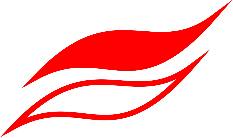        дополнительного профессионального образования «Крымский региональный учебный Центр»  Заявка на обучениеУсловное название и номер курса:1. Обучение по специальности «Специалист в области проектирования систем отопления, вентиляции и кондиционирования воздуха объектов капитального строительства» в объеме 520 ак. часов.Для начала обучения просим ВАС заполнить таблицу ниже. Указанные данные мы обязаны передать в Федеральный реестр документов об образовании (ФИС ФРДО)Согласие на обработку персональных данных слушателя НОЧУ ДПО «Крымский региональный учебный Центр»В соответствии со статьей 9 Федерального закона от 27.07.2006 № 152-ФЗ «О персональных данных» выражаю согласие на обработку предоставленных мной персональных данных. Под персональными данными понимается следующая информация: Фамилия, имя, отчество/Пол/Дата рождения/Данные паспорта/Номер телефона/Сведения об образовании, профессиональной переподготовке, повышении квалификации/СНИЛС/ Гражданство/ Сведения о месте работы и должности. Данное согласие действует на период обучения в образовательном учреждении и период хранения личного дела обучающегося в учреждении. Я подтверждаю, что, давая такое согласие, я действую своей волей и в своих интересах. Я оставляю за собой право отозвать свое согласие посредством составления соответствующего письменного документа, который может быть направлен мной в адрес НОЧУ ДПО «Крымский региональный учебный Центр» по почте заказным письмом с уведомлением о вручении либо вручен лично под расписку представителю НОЧУ ДПО «Крымский региональный учебный Центр».Ответственность за достоверность сведений, указанных в заявке, несет слушатель____________________                                   _____________________                                                                                                     подпись                                                                                                                   Ф.И.О.ВНИМАНИЕ! В соответствии с п. 3 ст. 76 Федерального закона от 29.12.2012 N 273-ФЗ "Об образовании в Российской Федерации" требуется дополнительно отправить на info@ed-crimea.ru скан-копию документа, подтверждающего наличие у слушателя высшего или среднего профессионального образования (диплом) документ о смене имени, отчества или фамилии (если фамилия, имя или отчество в заявке и дипломе не совпадают)ДАННЫЕ О СЛУШАТЕЛЕ: Ваши персональные данные требуются для подготовки Договора на оказание образовательных услуг в целях реализации ст. 54 Федерального закона от 29.12.2012 N 273-ФЗ "Об образовании в Российской Федерации".ДАННЫЕ О СЛУШАТЕЛЕ: Ваши персональные данные требуются для подготовки Договора на оказание образовательных услуг в целях реализации ст. 54 Федерального закона от 29.12.2012 N 273-ФЗ "Об образовании в Российской Федерации".Серия и номер паспортаКем и когда выдан паспорт, код структурного подразделенияАдрес регистрацииТел.:E-mail:№ курсаФИО  B Именительном падеже - кто?)ФИОв Дательном падеже(выдано: кому?)ПолДата рождения(в формате дд.мм.гггг)Образование:-среднее профессион.           -высшее образование ДолжностьСНИЛС(000-000-000 00)Серия дипломаНомер дипломаДата выдачи диплома (01.01.1900)Фамилия, указанная в дипломе